Консультация для родителей«Толерантное отношение к детям с ОВЗ»Каждый ребенок, каким бы он ни был, - это прежде всего уникальная личность. И, несмотря на особенности развития, он имеет равные с другими детьми права. На Западе идеи инклюзивного образования появились и стали активно развиваться в конце 60-х годов XX века.         Одним из стратегических приоритетов государственной образовательной политики Российской Федерации с полным правом может считаться инклюзивное образование детей с ограниченными возможностями здоровья (ОВЗ).        Инклюзивное образование включает в себя не только обучение и воспитание детей с ОВЗ совместно с нормально развивающимися сверстниками в детском саду, но и их социальную адаптацию, которая является важнейшим условием наиболее адекватного и эффективного вхождения детей в социум.      Основное различие концепций интегрированного и инклюзивного образования заключается в том, что интеграция предполагает создание специальных условий для детей с ОВЗ в рамках уже существующей образовательной системы, без изменения самой системы, то есть адаптацию детей с ОВЗ к требованиям детского сада и к требованиям уже существующего педагогического коллектива. А инклюзивное образование предполагает реструктуризацию образовательного пространства и образовательной среды сада в соответствии с потребностями детей с ОВЗ и их нормально развивающихся сверстников. Кроме того, инклюзия предполагает профессиональную деятельность специально подготовленных для системы инклюзивного образования специалистов (психологов, педагогов, социальных работников и т.д.). Если в данном учреждении не имеет таких специалистов ответственность ложится на педагога.      Конечно, не вызывает сомнения тот факт, что в системе инклюзивного образования могут обучаться только дети с сохранным интеллектом, имеющие нарушения слуха, зрения, речи, опорно-двигательного аппарата и центральной нервной системы. Вопрос об инклюзии детей с синдромом Дауна, аутизмом и задержкой психического развития должен решаться строго индивидуально.      Однако необходимо учитывать, что первичные ограничения возможностей здоровья детей провоцируют возникновение вторичных отклонений, связанных с психическим развитием, адаптацией, социализацией и взаимодействием с окружающим миром. Именно поэтому особая роль в инклюзивном образовании должна отводиться специально подготовленным к работе с такими детьми специалистам.Учитывая различный уровень психического развития детей, возникает необходимость в разработке вариативных наборов моделей инклюзивного образования детей с ОВЗ: от полного и постоянного включения в учебный процесс до минимального и эпизодического.     Главная проблема ребенка с ограниченными возможностями здоровья заключается в ограничении его связи с миром, бедности контактов со сверстниками и взрослыми, в ограниченности общения с природой, доступа к культурным ценностям, а иногда – и к образованию. А также проблема негативного отношения к детям с ограниченными возможностями со стороны сверстников, наличия физических и психических барьеров, мешающих повышению качества образования детей с ограниченными возможностями здоровья.       Для того чтобы ребенок с ОВЗ мог комфортно чувствовать и реализовывать себя в социуме, требуется приложение больших усилий со стороны окружающих его взрослых. Детские годы — самые важные годы в жизни человека. И то как они пройдут, зависит от взрослых — в первую очередь родителей. Главным институтом воспитания является семья. В Законе “ Об образовании РФ” подчеркивается, главенствующая роль семьи, и говорится о том, что родители являются первыми педагогами. Они обязаны заложить основы физического, нравственного и интеллектуального развития личности ребенка в раннем возрасте. Внедрение системы инклюзивного образования сопровождается определенными трудностями. В первую очередь необходимо изменить настороженное, местами даже негативное отношение всех участников образовательного процесса к совместному обучению. Родители здоровых детей к данной идее относятся негативно, что было выявлено при проведении консультаций и бесед с ними. Многие опасаются что это скажется на развитии их детей, поэтому они стремятся ограничить общение, часто выражают протест против пребывания в их группе “особых” детей и прививают подобные установки своим детям. Родители считают, что это общение  снизит уровень знаний и ухудшится дисциплина, так как ребенок с особенностями развития будет мешать и отвлекать детей от процесса обучения. С другой стороны, родители детей с ОВЗ боятся, что их дети будут не приняты обществом, в результате чего последует негативное отношение к ним. Или считают, что  к детям с ограниченными возможностями, должен быть особый подход, и общество должно принимать их такими какие они есть в ущерб остальным участникам образовательного процесса.       Развитие социальной компетентности — важный и необходимый этап социализации ребенка в общем процессе усвоения им опыта общественной жизни и общественных отношений. Детям с ОВЗ вовсе не обязательно находиться в специальных учреждениях, они могут получить образование и лучше адаптироваться в группах комбинированного вида. Это способствует социализации каждого ребенка для успешного взаимодействия с окружающем его миром. У здоровых детей появляется возможность развить толерантность и ответственность, качества необходимые на сегодняшний день. Совместное обучение детей с разным уровнем возможностей позитивно по нескольким причинам. В социальном аспекте роль дошкольной организации очень высока. Дети учатся взаимодействовать друг с другом, они получают уникальный опыт взаимоотношений. Поэтому изоляция детей с особенностями развития может привести к еще большей отчужденности их от общества. А совместное обучение дает возможность адаптироваться и успешно социализироваться. С другой стороны, формирование способности здоровых детей сопереживать и оказывать поддержку положительно скажется на будущих отношениях. Исходя из этого, мы можем считать мнение родителей ошибочным, как с одной так и с другой стороны. Большинство здоровых детей принимают в свой коллектив и помогают детям с ОВЗ. Зачастую они не считают их особенными, и относятся также как к другим. Значит проблема не в детях, а в родителях, которые не готовы к принятию дошкольников с ОВЗ, и не готовы принимать другое мнение отличное от своего.Одним из принципов ФГОС является сотрудничество ДОУ с семьей, которое обеспечит консультативную поддержку родителей, а также позволит создать условия для участия родителей в образовательной деятельности. Взаимодействие ДОУ с семьей на современном этапе развития общества требует таких форм работы с родителями, которые позволят им придти к пониманию того что для успешной социализации ребенка, взрослым необходимо начать прежде всего с себя, с собственного самоизменения и самовоспитания. Только создание единого образовательного пространства, поможет понять взрослым свою взаимообусловленность и признать в лице другого не конкурента, а партнера. В этом содружестве родителей будет объединять одна цель — помочь детям приобрести полноценный жизненный опыт, научиться быть чуткими, любящими, ответственными друзьями.Давайте будем ТОЛЕРАНТНЕЕ!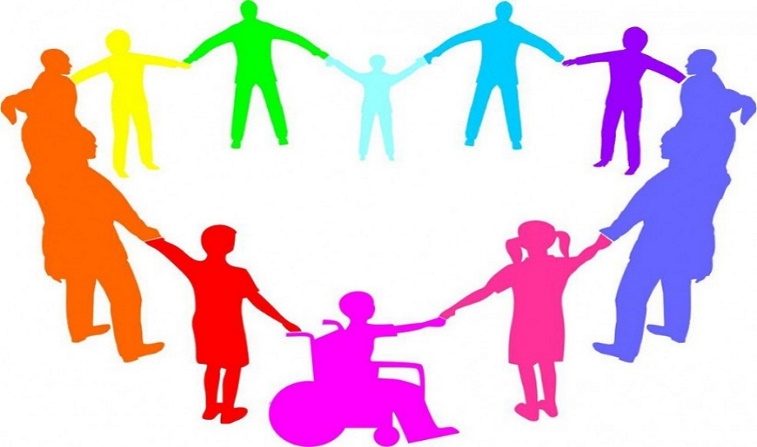 